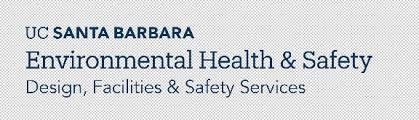 Title: Shop Equipment Hazard Analysis & Management FormTitle: Shop Equipment Hazard Analysis & Management FormProcedure No.:  SSEHA-Title: Shop Equipment Hazard Analysis & Management FormTitle: Shop Equipment Hazard Analysis & Management FormAuthorized/Approved By:John M. Seaman, EHS Industrial Safety ManagerIssue Date:   Review Date:Page Number:               1  of   41. Hazard Management Details - General1. Hazard Management Details - General1. Hazard Management Details - General1. Hazard Management Details - General1. Hazard Management Details - GeneralShop/Equipment ItemMake/Model No.:Make/Model No.:Make/Model No.:Serial No.:Department:  Work Location:  Work Location:  Work Location:  Work Location:  Person(s) Conducting Hazard Analysis: JOHN M. SEAMAN                                                                       EHS,  Industrial Safety ManagerPerson(s) Conducting Hazard Analysis: JOHN M. SEAMAN                                                                       EHS,  Industrial Safety ManagerPerson(s) Conducting Hazard Analysis: JOHN M. SEAMAN                                                                       EHS,  Industrial Safety ManagerDate Conducted:  Date Conducted:  Equipment Photo:Equipment Photo:Description of Use:Summary of Key Risks: (refer to appropriate subsections)Summary of Key Risks: (refer to appropriate subsections)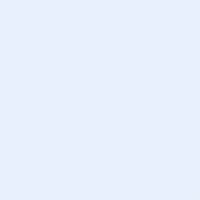 Title: Shop Equipment Hazard Analysis & Management FormTitle: Shop Equipment Hazard Analysis & Management FormProcedure No.:  SSEHA-Title: Shop Equipment Hazard Analysis & Management FormTitle: Shop Equipment Hazard Analysis & Management FormEquipment/Machine:  Issue Date:Review Date:Page Number:              2   of   42. Documentation:2. Documentation:2. Documentation:Relevant Legislation/Standards      Y / NComments:a. Is equipment required to be registered?Y N b. Is a user license/Certification required?Y  N c. Key Reference Materials Required:Equipment Documentation       Y / NComments:a. Are operator’s manuals accessible?Y   N b. Is this a restricted use item?Y   N c. Does this equipment require safe use document(s)/test?Y   N 3. Personal Protective Equipment (PPE) Required (Check the box for required PPE)3. Personal Protective Equipment (PPE) Required (Check the box for required PPE)3. Personal Protective Equipment (PPE) Required (Check the box for required PPE)3. Personal Protective Equipment (PPE) Required (Check the box for required PPE)3. Personal Protective Equipment (PPE) Required (Check the box for required PPE)3. Personal Protective Equipment (PPE) Required (Check the box for required PPE)3. Personal Protective Equipment (PPE) Required (Check the box for required PPE)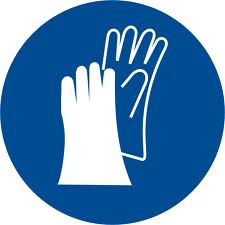 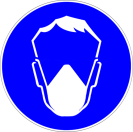 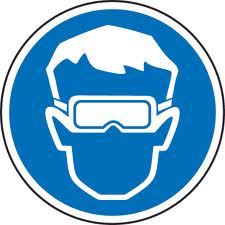 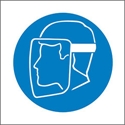          Face Shield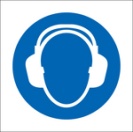 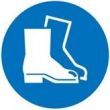 SafetyFootwear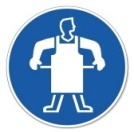 ProtectiveClothing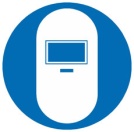 Title: Shop Equipment Hazard Analysis & Management FormTitle: Shop Equipment Hazard Analysis & Management FormProcedure No.:  SSEHA-Title: Shop Equipment Hazard Analysis & Management FormTitle: Shop Equipment Hazard Analysis & Management FormEquipment/Machine:  Issue Date:Review Date:Page Number:              3   of   44. Hazard Analysis4. Hazard Analysis4. Hazard Analysis4. Hazard Analysis                    TASK                HAZARD                        CAUSE                      PREVENTIVE MEASUREa. Routine OperationEntanglementInhalationEye InjuryTraumaFoot InjuryHand InjuryFireElectrical ShockLong hair, loose clothing, rags, cleaning brushes and jewelry could become entangled in the moving parts of the saw. Dust/particles generated during machine operationProjectiles, dust/particles, sparksProjectiles, rotating parts, point of operation, ingoing nip points, flying chips and sparksDrop object on footPoint of operation, ingoing nip points, rotating parts, flying chips/sparksSparksImproper grounding, operation, or maintenance, damaged electrical cordsUse aprons to restrict loose clothing. Use hair ties/nets to secure long hair.  Do not wear jewelry or loose accessories when operating machine.Appropriate natural ventilation, use of disposable respiratorsSafety glasses w/side shield, goggles, face shieldSituational awareness, PPE, protective clothing, and machine guardsWear safety shoes/bootsMachine guards, situational awarenessAppropriately placed fire extinguisher, remove all combustibles and fire hazards from work areaProper grounding of frame, manufacturer’s instructions strictly followed, inspect cordsb. Routine Maintenance or RepairTraumaUncontrolled/unexpected start up of machineMake sure equipment is serviced on a regular basis, tested & tagged .Use appropriate energy isolation procedures prior to beginning maintenance workc. Shutdown and Isolate    UnitElectrical Shock/LacerationFailure to follow  Lockout/Tagout proceduresStrictly adhere to established Lockout/Tagout protocolsTitle: Shop Equipment Hazard Analysis & Management FormTitle: Shop Equipment Hazard Analysis & Management FormProcedure No.:  SSEHA-Title: Shop Equipment Hazard Analysis & Management FormTitle: Shop Equipment Hazard Analysis & Management FormEquipment/Machine:  Issue Date:Review Date:Page Number:              4   of   4Equipment Procedures/ Requirements1.   Operate equipment in strict accordance with Manufacturer’s instructions and in accordance with OSHA 29 CFR 1910.212 and 1910.213. 2.   Only authorized users can operate equipment.3.   A mechanical or electrical power control shall be provided to make it possible for the operator to cut off power without leaving his position at the point of      operation.4.   All belts, pulleys, gears, shafts shall be guarded in accordance with the specific requirements of OSHA 29 CFR 1910.219.5.   Machines designed for a fixed location shall be securely anchored to prevent walking or moving.6.   One or more methods of machine guarding shall be provided to protect the operator and other employees in the area from hazards such as those created      by point of operation, ingoing nip points, rotating parts, flying chips and sparks.7.   All portions of the blade shall be enclosed or guarded, except for the working portion of the blade.8.   Report any observed defect or safety hazard to your supervisor immediate9.   Where any object handled would possibly cause injury to feet if dropped, safety shoes will be worn.10. Where any object handled could possibly cause cuts, punctures or abrasions to hands, appropriate gloves will be worn. (Exception: where rotating      machinery presents a greater hazard of entangling gloves, they are optional with a written justification).11. Keep hands, hair and loose clothing clear of all moving parts.